Hudebně pohybová výchova10. 3. 2020MgA. Mgr. Hana Novotná382750@mail.muni.czMasopust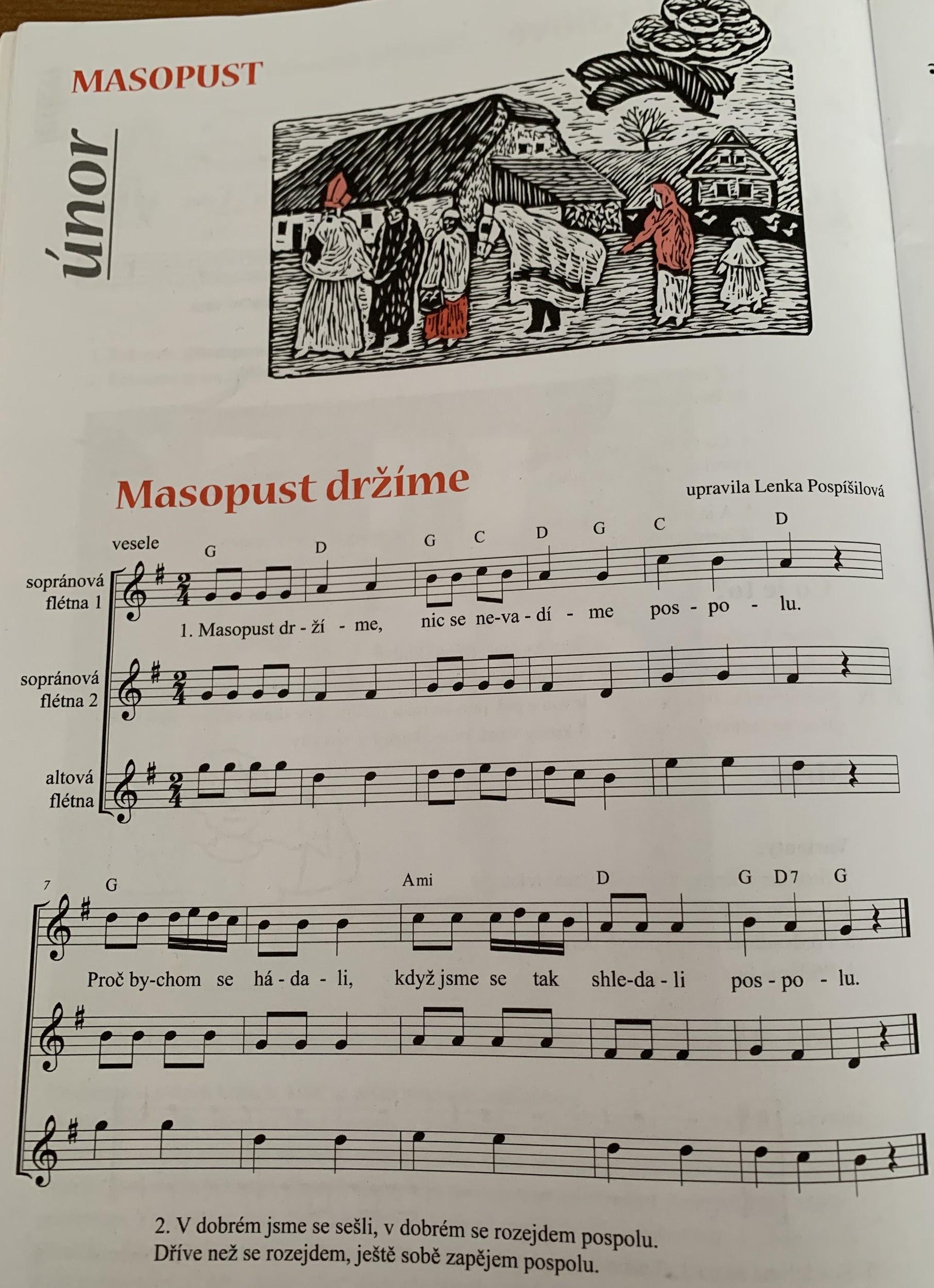 POSPÍŠILOVÁ, L. (2014). Český rok v lidových písních a říkadlech. Prague: Hrajeto. ISMN 979-0-9004026.- Metodika nácviku písně a možnosti práce s ní viz poznámky a video z hodiny.Tanec:Výchozí postavení – kruh, všichni čelem do kruhu- píseň lze doprovodit tancem, hrou na tělo, hrou na rytmické nástrojeHojačky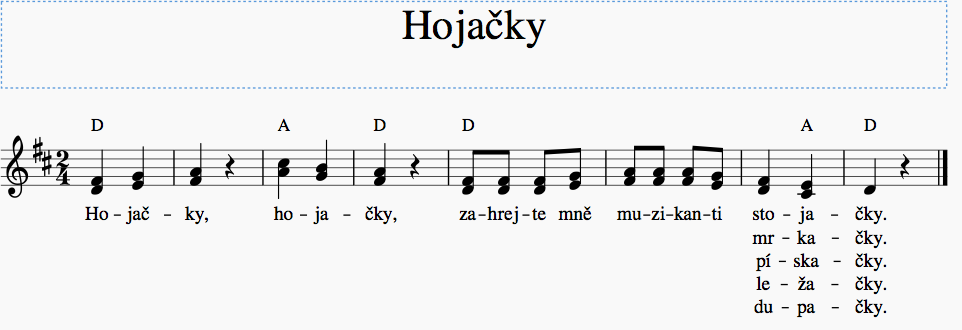 Zápis písně vychází opět z předlohy Lenky Pospíšilové, celý zdroj viz výše.	K písni lze vymyslet bezpočet dalších pohybových možností. 1. – 4.T3 kroky vpřed a přísun, 3 kroky vzad a přísun5. – 6. T 3 tlesky oběma rukama se sousedy v kruhu 7. – 8. TLn dup Pn kop vpřed a 3 tlesky9. – 10. TPn dup Ln kop a 3 plesky na stehna 11. – 12. Tvyšlapávaná otočka na místě
obměna: vyměnit si místa s partnerem (v případě repetice napodruhé natočit se zpět čelem do kruhu)